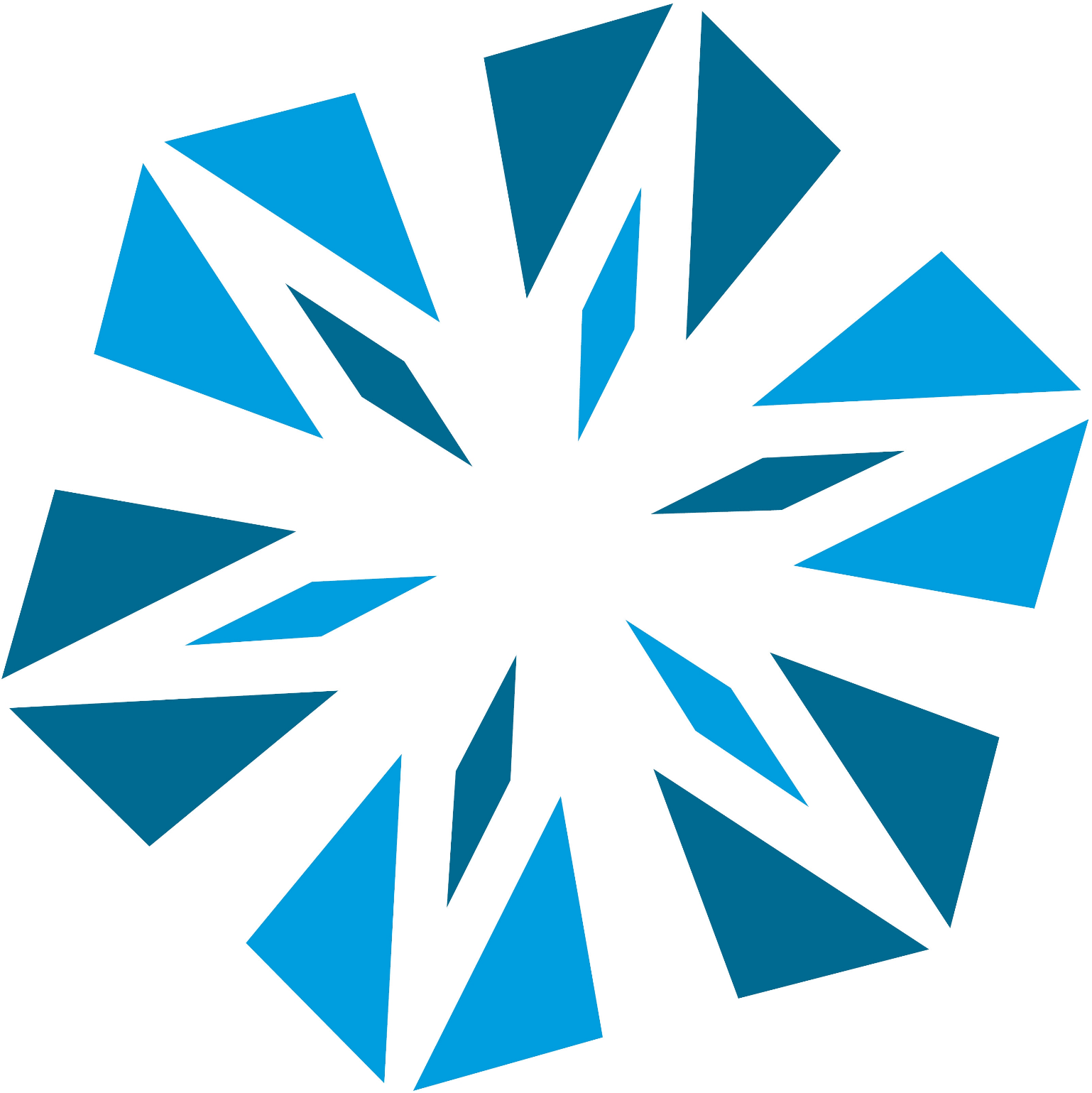 Aide-monteuse frigoriste AFPAide-monteur frigoriste AFPPlan de formation pour l’entrepriseInstructions d’utilisationLa répartition par semestre des objectifs évaluateurs stipulés dans le plan de formation est une recommandation et ne s’entend pas comme directive de formation obligatoire. Le programme de formation doit être adapté aux commandes dans l’entreprise formatrice. Ensemble avec le rapport de formation du SEFRI, le plan d’étude sert d’aide et de guide pour les entretiens d’évaluation semestriels. Le même document est idéalement utilisé comme plan d’étude pendant toute la durée de l’apprentissage. Le but est d’avoir apprécié tous les objectifs évaluateurs comme « remplis » avant la procédure de qualification. Plan d’études dePlan d’études dePlan d’études deInstructions d’utilisationLa répartition par semestre des objectifs évaluateurs stipulés dans le plan de formation est une recommandation et ne s’entend pas comme directive de formation obligatoire. Le programme de formation doit être adapté aux commandes dans l’entreprise formatrice. Ensemble avec le rapport de formation du SEFRI, le plan d’étude sert d’aide et de guide pour les entretiens d’évaluation semestriels. Le même document est idéalement utilisé comme plan d’étude pendant toute la durée de l’apprentissage. Le but est d’avoir apprécié tous les objectifs évaluateurs comme « remplis » avant la procédure de qualification. Instructions d’utilisationLa répartition par semestre des objectifs évaluateurs stipulés dans le plan de formation est une recommandation et ne s’entend pas comme directive de formation obligatoire. Le programme de formation doit être adapté aux commandes dans l’entreprise formatrice. Ensemble avec le rapport de formation du SEFRI, le plan d’étude sert d’aide et de guide pour les entretiens d’évaluation semestriels. Le même document est idéalement utilisé comme plan d’étude pendant toute la durée de l’apprentissage. Le but est d’avoir apprécié tous les objectifs évaluateurs comme « remplis » avant la procédure de qualification. Instructions d’utilisationLa répartition par semestre des objectifs évaluateurs stipulés dans le plan de formation est une recommandation et ne s’entend pas comme directive de formation obligatoire. Le programme de formation doit être adapté aux commandes dans l’entreprise formatrice. Ensemble avec le rapport de formation du SEFRI, le plan d’étude sert d’aide et de guide pour les entretiens d’évaluation semestriels. Le même document est idéalement utilisé comme plan d’étude pendant toute la durée de l’apprentissage. Le but est d’avoir apprécié tous les objectifs évaluateurs comme « remplis » avant la procédure de qualification. Instructions d’utilisationLa répartition par semestre des objectifs évaluateurs stipulés dans le plan de formation est une recommandation et ne s’entend pas comme directive de formation obligatoire. Le programme de formation doit être adapté aux commandes dans l’entreprise formatrice. Ensemble avec le rapport de formation du SEFRI, le plan d’étude sert d’aide et de guide pour les entretiens d’évaluation semestriels. Le même document est idéalement utilisé comme plan d’étude pendant toute la durée de l’apprentissage. Le but est d’avoir apprécié tous les objectifs évaluateurs comme « remplis » avant la procédure de qualification. Kontrolle des Ausbildungsstands pro SemesterKontrolle des Ausbildungsstands pro SemesterKontrolle des Ausbildungsstands pro SemesterKontrolle des Ausbildungsstands pro SemesterInstructions d’utilisationLa répartition par semestre des objectifs évaluateurs stipulés dans le plan de formation est une recommandation et ne s’entend pas comme directive de formation obligatoire. Le programme de formation doit être adapté aux commandes dans l’entreprise formatrice. Ensemble avec le rapport de formation du SEFRI, le plan d’étude sert d’aide et de guide pour les entretiens d’évaluation semestriels. Le même document est idéalement utilisé comme plan d’étude pendant toute la durée de l’apprentissage. Le but est d’avoir apprécié tous les objectifs évaluateurs comme « remplis » avant la procédure de qualification. DatumKontrolle durchgeführt vonKontrolle durchgeführt vonInstructions d’utilisationLa répartition par semestre des objectifs évaluateurs stipulés dans le plan de formation est une recommandation et ne s’entend pas comme directive de formation obligatoire. Le programme de formation doit être adapté aux commandes dans l’entreprise formatrice. Ensemble avec le rapport de formation du SEFRI, le plan d’étude sert d’aide et de guide pour les entretiens d’évaluation semestriels. Le même document est idéalement utilisé comme plan d’étude pendant toute la durée de l’apprentissage. Le but est d’avoir apprécié tous les objectifs évaluateurs comme « remplis » avant la procédure de qualification. 1er semestreInstructions d’utilisationLa répartition par semestre des objectifs évaluateurs stipulés dans le plan de formation est une recommandation et ne s’entend pas comme directive de formation obligatoire. Le programme de formation doit être adapté aux commandes dans l’entreprise formatrice. Ensemble avec le rapport de formation du SEFRI, le plan d’étude sert d’aide et de guide pour les entretiens d’évaluation semestriels. Le même document est idéalement utilisé comme plan d’étude pendant toute la durée de l’apprentissage. Le but est d’avoir apprécié tous les objectifs évaluateurs comme « remplis » avant la procédure de qualification. 2e semestreInstructions d’utilisationLa répartition par semestre des objectifs évaluateurs stipulés dans le plan de formation est une recommandation et ne s’entend pas comme directive de formation obligatoire. Le programme de formation doit être adapté aux commandes dans l’entreprise formatrice. Ensemble avec le rapport de formation du SEFRI, le plan d’étude sert d’aide et de guide pour les entretiens d’évaluation semestriels. Le même document est idéalement utilisé comme plan d’étude pendant toute la durée de l’apprentissage. Le but est d’avoir apprécié tous les objectifs évaluateurs comme « remplis » avant la procédure de qualification. 3e semestreInstructions d’utilisationLa répartition par semestre des objectifs évaluateurs stipulés dans le plan de formation est une recommandation et ne s’entend pas comme directive de formation obligatoire. Le programme de formation doit être adapté aux commandes dans l’entreprise formatrice. Ensemble avec le rapport de formation du SEFRI, le plan d’étude sert d’aide et de guide pour les entretiens d’évaluation semestriels. Le même document est idéalement utilisé comme plan d’étude pendant toute la durée de l’apprentissage. Le but est d’avoir apprécié tous les objectifs évaluateurs comme « remplis » avant la procédure de qualification. 4e semestreIntroduction 
(semestre)Objectif atteint 
(semestre)N°Objectif évaluateur selon le plan de formationActivités/tâchesIntroduit perfectionnérempli1er semestre13a2.1Reconnaître les risques et les contraintes sur le lieu de travail et évaluer les éventuelles conséquences.12a2.2Mettre en œuvre les directives de la CFST et les règles et directives en vigueur dans l’entreprise.11a2.3Informer la personne responsable dans l’entreprise ou sur le chantier des risques et des contraintes extraordinaires décelés.11a2.4Expliquer le comportement à adopter en situation d’urgence à l’aide de la check-list correspondante.12a2.5Respecter les modes d’emploi et les signaux de danger pour les substances dangereuses et suivre les manuels d’utilisation des machines et appareils.11a2.7Connaître les différents symboles de danger de substances et de produits chimiques et déterminer des mesures pour la protection de la santé à l’aide des fiches de données de sécurité.11a2.8Utiliser l’équipement de protection individuelle EPI en fonction de la situation et de l’activité. 11a2.9Entretenir l’EPI de manière autonome.11a2.10Assurer que le poste de travail soit organisé de manière fonctionnelle et qu’il soit bien rangé.11a2.11Assurer l’entretien et le fonctionnement des outils et appareils.11a2.12Indiquer le comportement correct en cas de blessures et d’accidents.11a3.1Remplir les rapports de travail intégralement et dans les délais et les transmettre aux personnes responsables.11a3.2Remplir les rapports de présence et des indemnités intégralement et dans les délais et les transmettre aux personnes responsables.11a3.3Tenir les rapports de régie et les remplir intégralement et dans les délais.11a4.1Lire les modes d’emploi et appliquer les directives.11a4.3Utiliser les produits de nettoyage et de soin avec un dosage approprié. Utiliser les machines de nettoyage soigneusement, avec sécurité et de manière appropriée.11a4.4En cas de pannes techniques, prendre les mesures adéquates prescrites par l’exploitation.11a5.1Trier les déchets et les substances réutilisables. Éviter et réduire les déchets et éliminer les substances dangereuses.11a5.2Déterminer le processus de triage et d’élimination avec les interlocuteurs compétents.11a5.3Étiqueter les récipients nécessaires aux matériaux respectifs.13b1.2Déterminer et appliquer les techniques de fixation (p. ex. chevilles en matière plastique et vis, chevilles à expansion, douilles à sceller, etc.) pour différents types de supports (p. ex. briques, béton, bois ou constructions légères).13b1.3Choisir les éléments de fixation tels que les rails de montage ou les colliers de serrage et les monter selon les indications du fabricant.13b1.4Couper et cintrer les conduites selon les directives. Préparer les extrémités des conduites pour les différentes techniques de raccordement.12b1.5Utiliser les instruments de mesure mécaniques et numériques.14b1.6Installer les conduites selon les plans.12b2.1Raccorder les conduites de différents diamètres et épaisseurs de paroi de manière amovible.12b2.2Raccorder les conduites et les composants de différents diamètres et épaisseurs de paroi par brasage fort.11b2.3Effectuer les brasures selon les exigences de l’examen de brasage.2e semestre24a1.1Planifier les travaux selon des objectifs temporels.24a1.2Préparer le matériel et les outils sur la base de plans, de schémas et de descriptifs des travaux.13a2.1Reconnaître les risques et les contraintes sur le lieu de travail et évaluer les éventuelles conséquences.12a2.2Mettre en œuvre les directives de la CFST et les règles et directives en vigueur dans l’entreprise.12a2.5Respecter les modes d’emploi et les signaux de danger pour les substances dangereuses et suivre les manuels d’utilisation des machines et appareils.23a2.6Mettre en œuvre les directives des fabricants. En cas de doute, se renseigner auprès du supérieur.12b1.5Utiliser les instruments de mesure mécaniques et numériques.14b1.6Installer les conduites selon les plans.23b1.7Installer les composants selon les plans.22b1.10Traiter les isolants selon les indications du fabricant et isoler les conduites et les composants.12b2.1Raccorder les conduites de différents diamètres et épaisseurs de paroi de manière amovible.12b2.2Raccorder les conduites et les composants de différents diamètres et épaisseurs de paroi par brasage fort.22c1.1Démonter les conduites, les composants et les fixations.22c1.2Trier les composants d’installations et les matériaux en fonction de leur recyclabilité et de leur mode d’élimination. 22c2.1Transporter les composants de l’installation et les matériaux en toute sécurité et procéder à leur recyclage ou à leur élimination. 3e semestre24a1.1Planifier les travaux selon des objectifs temporels.24a1.2Préparer le matériel et les outils sur la base de plans, de schémas et de descriptifs des travaux.13a2.1Reconnaître les risques et les contraintes sur le lieu de travail et évaluer les éventuelles conséquences.23a2.6Mettre en œuvre les directives des fabricants. En cas de doute, se renseigner auprès du supérieur.34b1.1Tracer les conduites et les composants sur le lieu de montage à l’aide de plans de construction, de schémas T+I et de plans d’atelier.13b1.2Déterminer et appliquer les techniques de fixation (p. ex. chevilles en matière plastique et vis, chevilles à expansion, douilles à sceller, etc.) pour différents types de supports (p. ex. briques, béton, bois ou constructions légères).13b1.3Choisir les éléments de fixation tels que les rails de montage ou les colliers de serrage et les monter selon les indications du fabricant.13b1.4Couper et cintrer les conduites selon les directives. Préparer les extrémités des conduites pour les différentes techniques de raccordement.14b1.6Installer les conduites selon les plans.23b1.7Installer les composants selon les plans.34b1.8Mettre en œuvre des mesures de réduction du bruit lors de l’installation de conduites et de composants.34b1.9Choisir et utiliser des isolants et techniques de traitement appropriés pour éviter la condensation superficielle et les pertes d’énergie. 4e semestre24a1.1Planifier les travaux selon des objectifs temporels.24a1.2Préparer le matériel et les outils sur la base de plans, de schémas et de descriptifs des travaux.44a2.13Tenir à disposition le matériel pour les mesures de premiers secours lors de la manipulation de réfrigérants et les utiliser en cas de nécessité.44a3.4Expliquer les rapports de travail et de régie de manière compréhensible à l’exploitant de l’installation.44a4.2Effectuer des travaux d’entretien mineurs sur les équipements, les outils et les machines.34b1.1Tracer les conduites et les composants sur le lieu de montage à l’aide de plans de construction, de schémas T+I et de plans d’atelier.14b1.6Installer les conduites selon les plans.23b1.7Installer les composants selon les plans.34b1.8Mettre en œuvre des mesures de réduction du bruit lors de l’installation de conduites et de composants.34b1.9Choisir et utiliser des isolants et techniques de traitement appropriés pour éviter la condensation superficielle et les pertes d’énergie.